様式第１号（第３条関係）　　年　　月　　日兵庫県北播磨県民局長　様令和６年度北播磨地域づくり活動応援事業補助金申込書下記の実施について、補助金の交付を受けたいので関係書類を添えて申込みます。記※こちらから連絡させていただく際の連絡先をご記入ください。（別紙１－１）事　業　計　画　書（別紙１－２）（別紙１－３）（別紙１－４）（別紙３）団　体　概　要　書※団体の活動履歴書、規則（会則等）、会員名簿を添付してください。（団体活動履歴書につきましては、過去５年に県や市町村等の補助を受けている場合はその旨をご記載ください。）提出書類チェック表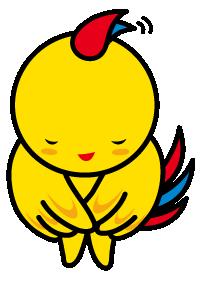 次の項目を参考に、もう一度提出書類の確認をお願いします。※持参日時をあらかじめご連絡の上、お越しください（郵送提出不可）。添付書類確認欄※提案発表会（審査会）前に事業を着手又は完了することが見込まれる場合のみ団　体　名住　　　所代表者職名代表者氏名１　事業名称２　補助金の申込額金　　　　　　　 　円（補助率　/　）３　事業の着手予定日　　年　　月　　日４　事業の完了予定日　　年　　月　　日５　申込枠□　一般枠　　　　□高校生ふるさと活性化事業６　添付資料　　（１）事業計画書（別紙１-１、１-２、１－３、１－４）（２）収支予算書（別紙２）（３）申請団体概要書（別紙３）６　添付資料　　（１）事業計画書（別紙１-１、１-２、１－３、１－４）（２）収支予算書（別紙２）（３）申請団体概要書（別紙３）代表者連絡先住所〒〒〒代表者連絡先住所代表者連絡先TELFAX事業に関する問い合わせ先職名名前事業に関する問い合わせ先住所〒〒〒事業に関する問い合わせ先住所事業に関する問い合わせ先TELFAX事業に関する問い合わせ先e-mail事業名称事業実施予定期間　　　年　月　日～　　　年　月　日活動地域該当する項目に○を付けて下さい。西脇市　 三木市　 小野市 　加西市　 加東市　 多可町その他[　　　　　　　　　　　　　　　　　　　　　　　　]取組の種類該当する項目に○を付けて下さい。保険･医療･福祉　2．まちづくり　　 3．文化･芸術･スポーツ4．環境の保全　　　5．地域安全活動　 6．子ども健全育成7．団体の活性化　　8．その他（　　　　）１　地域の現状と課題、それに対する解決策　　　どのような地域課題があり、どのような方向で解決を図っていこうとしているかなど、わかりやすく記載してください。①地域の現状・課題（地域のどのような状況に誰が困っているのか記載してください。）　課題：②事業の目標（漠然としたものではなく、明確に記載してください。）③なぜ自分たちが取り組むのか（団体にどのような特徴、強みがありこの事業を行うのか記載してください。）２　事業内容（１）取組の種類について、該当する項目に○を記入してください。1．新規申請　　2．従来からの取組に工夫を加えた継続申請3．中断していた取組を復活させる申請〔2,3のみ：申請回数　今回で（　　　）回目〕（２）具体的に何をするのか記入してください。（３）※2回目以降の申請の場合前回申請時の事業内容と異なる点を詳しく記載してください。〔前回事業内容〕　※参加者実績：〔前回の事業効果〕〔前回と異なる点（前回の反省や課題から工夫した点を含めて記載してください）〕（４）事業経過　　日時、場所、参加人員、実施内容などを事業計画の実施段階から事後の反省会まで時系列で記載してください。参加者予定人数はスタッフ数を除いた人数を記載してください。（４）事業経過　　日時、場所、参加人員、実施内容などを事業計画の実施段階から事後の反省会まで時系列で記載してください。参加者予定人数はスタッフ数を除いた人数を記載してください。（４）事業経過　　日時、場所、参加人員、実施内容などを事業計画の実施段階から事後の反省会まで時系列で記載してください。参加者予定人数はスタッフ数を除いた人数を記載してください。（４）事業経過　　日時、場所、参加人員、実施内容などを事業計画の実施段階から事後の反省会まで時系列で記載してください。参加者予定人数はスタッフ数を除いた人数を記載してください。（４）事業経過　　日時、場所、参加人員、実施内容などを事業計画の実施段階から事後の反省会まで時系列で記載してください。参加者予定人数はスタッフ数を除いた人数を記載してください。月　日場所参加予定人数ｽﾀｯﾌ数実施内容３　期待される事業の効果　　　事業を実施することにより、地域がどのようによくなるか記載してください。４　事業の継続性今後の事業計画についてどのように実施していくのか、補助金がなくなった場合の対応方法も含めて記載してください。５　審査の結果、補助金額が減額になった場合の事業実施について「参加費の増額」や「事業規模の縮小」など具体的な実施方法を記載してください。６　協働の相手方協働相手とは、事業実施に際し共に企画運営し、共通の目的を達成するために活動することを指します。単なるチラシの配布協力や、会場提供は協働相手とはなりません。（ふりがな）構成人数人申請団体構成人数人（ふりがな）代表者職・氏名団体所在地（連絡先）〒TEL：　　　　　　　　　　　　FAX：　E-mail：〒TEL：　　　　　　　　　　　　FAX：　E-mail：〒TEL：　　　　　　　　　　　　FAX：　E-mail：〒TEL：　　　　　　　　　　　　FAX：　E-mail：ホームページアドレスhttp://http://http://http://設立年月日及び目的設立：　　　年　　月　　日設立：　　　年　　月　　日設立：　　　年　　月　　日設立：　　　年　　月　　日設立年月日及び目的（設立目的）（設立目的）（設立目的）（設立目的）主な活動区域※市・町域、小学校区・中学校区など、活動されている区域を具体的に記載してください。※市・町域、小学校区・中学校区など、活動されている区域を具体的に記載してください。※市・町域、小学校区・中学校区など、活動されている区域を具体的に記載してください。※市・町域、小学校区・中学校区など、活動されている区域を具体的に記載してください。主な活動分野１．子育て支援　２．保健・医療・福祉　３．まちづくり４．文化・芸術・スポーツ　５．環境の保全　６．環境学習７．地域安全活動　８．子どもの健全育成　９．団体活性化１０．その他（　　　　　　　　　　　　　　　　　　　　）１．子育て支援　２．保健・医療・福祉　３．まちづくり４．文化・芸術・スポーツ　５．環境の保全　６．環境学習７．地域安全活動　８．子どもの健全育成　９．団体活性化１０．その他（　　　　　　　　　　　　　　　　　　　　）１．子育て支援　２．保健・医療・福祉　３．まちづくり４．文化・芸術・スポーツ　５．環境の保全　６．環境学習７．地域安全活動　８．子どもの健全育成　９．団体活性化１０．その他（　　　　　　　　　　　　　　　　　　　　）１．子育て支援　２．保健・医療・福祉　３．まちづくり４．文化・芸術・スポーツ　５．環境の保全　６．環境学習７．地域安全活動　８．子どもの健全育成　９．団体活性化１０．その他（　　　　　　　　　　　　　　　　　　　　）確認内容確認内容チェックチェック（様式第1号）（様式第1号）（様式第1号）（様式第1号）（様式第1号）補助金の申込額は千円単位になっているか。補助金の申込額は千円単位になっているか。補助金の申込金額は、別紙２「収支予算書」の収入の部に記載の補助金額と同額か。補助金の申込金額は、別紙２「収支予算書」の収入の部に記載の補助金額と同額か。「１　事業名称」と別紙１「事業名称」が相違していないか。「１　事業名称」と別紙１「事業名称」が相違していないか。事業の着手予定日は令和６年4月1日以降の日付か。事業の着手予定日は令和６年4月1日以降の日付か。事業の完了予定日は令和７年2月2８日までの日付か。事業の完了予定日は令和７年2月2８日までの日付か。事業の着手予定日と完了予定日が、別紙１「事業計画書」と相違していないか。事業の着手予定日と完了予定日が、別紙１「事業計画書」と相違していないか。（別紙１）参加予定人数はスタッフ数を除いた数になっているか。（別紙２　収支予算書）「１　収入の部」と「２　支出の部」の合計が一致しているか。積算内訳を記入しているか。参加料を徴する場合、単価と人数を記入しているか。様式１号別紙１－１別紙１－２別紙１－３別紙１－４別紙２別紙３団体活動履歴書団体規則（会則）会員名簿交付決定前の事業着手・完了見込届